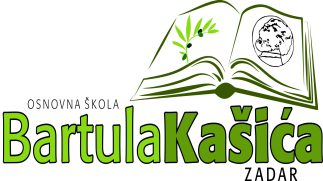 Osnovna škola Bartula Kašića Bribirski prilaz 2 23 000 ZadarTel:023/321 -397  Fax:023/323-620Email: ured@os-bkasica-zadar.skole.hrWEB stranica Škole: http://www.os-bkasica-zadar.skole.hr/ KLASA:112-01/17-01/17URBROJ:2198/01-20-17-01U Zadru,30. studenog  2017.Na temelju članka 107. Stavaka 2.  Zakona o odgoju i obrazovanju u osnovnim i srednjim školama („Narodne novine” broj 87/08., 86/09., 92/10.,105/10., 90/11., 5/12., 16/12., 86/12., 126/12., 94713. , 152/14. i 7/17) ravnateljica Osnovne škole Bartula Kašića  raspisujeN A T J E Č A Jza radno mjesto:1.UČITELJ/ICA RAZREDNE NASTAVE –NASTAVA U KUĆI -1 izvršitelj s nepunim radnim vremenom od 20 sati tjedno na određeno vrijeme Prema Pravilniku o stručnoj spremi i pedagoško-psihološkom obrazovanju učitelja i stručnih suradnika u osnovnom školstvu (NN 47/96, 56/01) i  Zakonu o odgoju i obrazovanju u osnovnoj i srednjoj školi (NN br.87/08., 86/09., 92/10., 105/10., 90/11., 86/12., 94/13,152/14 i 7/17)Prema  Zakonu o odgoju i obrazovanju u osnovnoj i srednjoj školi („Narodne novine” broj 87/08., 86/09., 92/10.,105/10., 90/11., 5/12., 16/12., 86/12., 126/12., 94/13. , 152/14. i 7/17 ) Članak 105. stavak 5.:Poslove učitelja razredne nastave može obavljati osoba koja je završila integrirani preddiplomski i diplomski studij za učitelje ili diplomski sveučilišni studij za učitelje ili stručni četverogodišnji studij za učitelje kojim se stječe 240 ECTS bodova ili četverogodišnji dodiplomski stručni studij kojim je stečena visoka stručna sprema u skladu s ranijim propisima.Uz prijavu na natječaj kandidati su obvezni priložiti (dovoljne su neovjerene preslike) : -životopis, -dokaz o stručnoj spremi (preslika valjane  isprave kojom se dokazuje vrsta i stupanj stručne spreme),-uvjerenje o nekažnjavanju (ne stariju od 6 mj.), odnosno uvjerenje da se protiv kandidata ne vodi kazneni postupak u smislu članka 106. Zakona o odgoju i obrazovanju u osnovnom i srednjem školstvu Na natječaj se mogu javiti osobe oba spola. Kandidat koji ima pravo prednosti prema posebnom zakonu mora se u prijavi na natječaj pozvati na to pravo i priložiti potvrde o priznatom statusu, te ima prednost u odnosu na ostale kandidate/kinje samo pod jednakim uvjetima.Rok za podnošenje prijave je 8 dana od objave natječaja. Prijave s potrebnom dokumentacijom s naznakom„ Za natječaj„ dostaviti na adresu: Osnovna škola Bartula Kašića, Bribirski prilaz 2, 23 000 Zadar.Osoba koja nije podnijela pravodobnu i urednu prijavu ili ne ispunjava formalne uvjete iz natječaja, ne smatra se kandidatom prijavljenim na natječaj. Urednom se smatra samo prijava koja sadrži sve podatke i priloge navedene u natječaju. Zaprimljenu dokumentaciju ne vraćamo kandidatima.Kandidati će biti obaviješteni o rezultatima izbora u roku od 30 dana od isteka roka za podnošenje prijava na službenim internetskim stranicama Škole ( http://www.os-bkasica-zadar.skole.hr/ ) pod rubrikom „Natječaji“.Tel.: 023/321-397, Fax:023/323-620 E-mail: ured@os-bkasica-zadar.skole.hr Ravnateljica:Katica Skukan